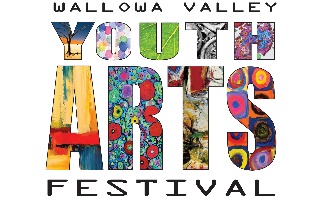 ENTRY FORM 2021Drop off art:   Art may be dropped off at Josephy Center for Arts and Culture starting Monday March 22nd.  All art must be received by Tuesday, April 6th at 5:00 pm.  No art will be accepted after April 6th! Contact Megan Wolfe at coordinator@josephy.org or (541)432-0505 if you would like to volunteer to help hang artwork!ART FESTIVAL DetailsJosephy Center located at 403 N. Main St., Joseph Free Admission – Donations Welcome - Open HouseSaturday, April 10th 12:00 to 4:00 pm The Youth Art Show will hang for 8 days.  Art will be available for pick up Monday, April 19th  from 10am-4pm.CategoriesPainting • Drawing • Photography • Ceramics • Collage • 3-Dimensional Woodworking • Printmaking Mixed Media • Sculpture • Hand-Built Items • Calligraphy • Fabric Art • Metal Work • Jewelry • Glass Students in grades k-12 may enter 1 piece of Art.  All 2-dimensional artwork must be mounted on sturdy board and/or matted and ready-to-hang.Visit www.joseph.org/events/wallowa-valley-youth-arts-festival for inspiration on getting your piece ready to hang.Age GroupsSpecial Needs; K-1st; 2nd-3rd; 4th-6th; Junior High; High SchoolCategories will be combined and judged for each age group. Each age group will receive 1st, 2nd, 3rd  Place and Participation ribbons. All entrants will receive a ribbon. People’s Choice, Judge’s Choice and Director’s Choice will receive special recognition.Art Sale  We encourage the sale of work (not required) - 100% of the sale price will be for the artist to keep. If you have any questions please contact Megan Wolfe at coordinator@josephy.org or (541)432-0505.---------------------------------------------------------------------------------------------------------------------------------------Entry Form (one per art piece). Name of student___________________________________  Name of School___________________________    Parent/Guardian___________________________ Parent Phone #_______________   Age____   Grade______ Mailing Address_______________________________City_________________________Zip Code__________  Email_________________________________________ Art Tags (one per art piece):Name	TitleName of school                     GradePrice                               or Not For Sale                                        Sale$                                           (circle)